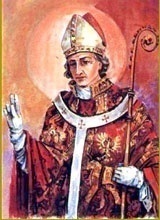 INTENCJE   MSZY   ŚWIĘTYCH10.06. – 16.06.2019INTENCJE   MSZY   ŚWIĘTYCH10.06. – 16.06.2019INTENCJE   MSZY   ŚWIĘTYCH10.06. – 16.06.2019PONIEDZIAŁEK ŚWIĘTO NMP MATKI KOŚCIOŁA10.06.2019PONIEDZIAŁEK ŚWIĘTO NMP MATKI KOŚCIOŁA10.06.20197.00+ Teresę Targosz 1 r. śm.+ Teresę Targosz 1 r. śm.PONIEDZIAŁEK ŚWIĘTO NMP MATKI KOŚCIOŁA10.06.2019PONIEDZIAŁEK ŚWIĘTO NMP MATKI KOŚCIOŁA10.06.20199.30+ Jana Ponikiewskiego     /pogrz./+ Jana Ponikiewskiego     /pogrz./PONIEDZIAŁEK ŚWIĘTO NMP MATKI KOŚCIOŁA10.06.2019PONIEDZIAŁEK ŚWIĘTO NMP MATKI KOŚCIOŁA10.06.201918.00+ Stefanię i Józefa Michałek+ Stefanię i Józefa MichałekWTOREK11.06.WTOREK11.06.7.00+ Władysława Semika     /pogrz./+ Władysława Semika     /pogrz./WTOREK11.06.WTOREK11.06.18.00+ Juliana Popielarczyka 16 r. śm.+ Juliana Popielarczyka 16 r. śm.ŚRODA12.06.ŚRODA12.06.7.00+ Józefę Warmuz 16 r. śm.+ Józefę Warmuz 16 r. śm.ŚRODA12.06.ŚRODA12.06.18.00 + Józefę Krzak + Józefę Krzak CZWARTEK NABOŻEŃSTWO FATIMSKIE13.06. CZWARTEK NABOŻEŃSTWO FATIMSKIE13.06.7.00+ Kazimierza Rusina    /pogrz./+ Kazimierza Rusina    /pogrz./ CZWARTEK NABOŻEŃSTWO FATIMSKIE13.06. CZWARTEK NABOŻEŃSTWO FATIMSKIE13.06.18.00+ Jana Przybyłko 7 r. śm.+ Jana Przybyłko 7 r. śm.PIĄTEK14.06.PIĄTEK14.06.7.00O Boże błog. dla córki i nawrócenie jej mężaO Boże błog. dla córki i nawrócenie jej mężaPIĄTEK14.06.PIĄTEK14.06.18.00+ Bronisława i Emilię Wągiel+ Bronisława i Emilię WągielSOBOTA15.06.SOBOTA15.06.7.00Dziękcz. – błag. w 80 urodziny Anny PająkDziękcz. – błag. w 80 urodziny Anny PająkSOBOTA15.06.SOBOTA15.06.11.00 SAKRAMENT BIERZMOWANIA – w int. Młodzieży i ich rodzinSAKRAMENT BIERZMOWANIA – w int. Młodzieży i ich rodzinSOBOTA15.06.SOBOTA15.06.18.00+ Halinę Kosut+ Halinę Kosut NIEDZIELA UROCZYSTOŚĆ NAJŚWIĘTSZEJ TRÓJCY16.06.2019 NIEDZIELA UROCZYSTOŚĆ NAJŚWIĘTSZEJ TRÓJCY16.06.20197.30+ Józefa Kolendę synów Stanisława i Krzysztofa+ Józefa Kolendę synów Stanisława i Krzysztofa NIEDZIELA UROCZYSTOŚĆ NAJŚWIĘTSZEJ TRÓJCY16.06.2019 NIEDZIELA UROCZYSTOŚĆ NAJŚWIĘTSZEJ TRÓJCY16.06.20199.30+ Jana i Helenę Lasik syna Stanisława+ Jana i Helenę Lasik syna Stanisława NIEDZIELA UROCZYSTOŚĆ NAJŚWIĘTSZEJ TRÓJCY16.06.2019 NIEDZIELA UROCZYSTOŚĆ NAJŚWIĘTSZEJ TRÓJCY16.06.201911.00ZA PARAFIANZA PARAFIAN NIEDZIELA UROCZYSTOŚĆ NAJŚWIĘTSZEJ TRÓJCY16.06.2019 NIEDZIELA UROCZYSTOŚĆ NAJŚWIĘTSZEJ TRÓJCY16.06.201916.00Dziękcz. – błag. w 18 urodziny Aleksandry WojtyłkoDziękcz. – błag. w 18 urodziny Aleksandry Wojtyłko